ПРОТОКОЛ № 25заседания СоветаСаморегулируемой организации СОЮЗа«Гильдия архитекторов и проектировщиков Поволжья»г. Самара									29 августа 2017 г.Дата проведения:Место проведения:Время проведения:Присутствуют:Дата проведения:Место проведения:Время проведения:Присутствуют:29 августа 2017 г.РФ, г. Самара, ул. Лесная, д. 2311:00Президент Саморегулируемой организации СОЮЗа «Гильдия архитекторов и проектировщиков Поволжья» - Мусорин Александр КонстантиновичЧлены Совета Саморегулируемой организации СОЮЗа «Гильдия архитекторов и проектировщиков Поволжья»:Бессулин Игорь ИвановичВодославский Вячеслав МихайловичДоладов Юрий ИвановичПечников Николай АнатольевичТетерин Игорь ДмитриевичПриглашённые:Генеральный директор Зимина Вероника ГригорьевнаНачальник методического отдела Шабанова Ольга Ивановна                                                                                     Юрисконсульт Постнова Людмила ГеннадьевнаСовет открыл Президент Саморегулируемой организации СОЮЗа «Гильдия архитекторов и проектировщиков Поволжья» Мусорин Александр Константинович, который сообщил, что из 9 членов Совета в заседании участвуют 6 человек, что составляет 66% от общего числа членов Совета. Заседание Совета считается правомочным, т.к. на нем присутствует более половины членов Совета.Мусорин Александр Константинович выступил с вступительным словом, огласил присутствующих на заседании, представил секретаря заседания Шабанову Ольгу Ивановну, предложил  утвердить повестку дня заседания.Открытым голосованием Совет единогласно принял решение:Утвердить следующую повестку дня заседания:О делегировании представителя СРО СОЮЗа «Гильдия архитекторов и проектировщиков Поволжья»  на Окружную конференцию руководителей саморегулируемых организаций Национального объединения изыскателей и проектировщиков (НОПРИЗ) по Приволжскому Федеральному округу,  которая состоится 13-14 сентября 2017г.  в  г. Ижевск.О проведении аудита финансовой деятельности СРО СОЮЗ «Гильдия архитекторов и проектировщиков Поволжья».Президент Мусорин А.К.  предложил приступить к работе по рассмотрению вопросов повестки дня заседания.Совет открыл Президент Саморегулируемой организации СОЮЗа «Гильдия архитекторов и проектировщиков Поволжья» Мусорин Александр Константинович, который сообщил, что из 9 членов Совета в заседании участвуют 6 человек, что составляет 66% от общего числа членов Совета. Заседание Совета считается правомочным, т.к. на нем присутствует более половины членов Совета.Мусорин Александр Константинович выступил с вступительным словом, огласил присутствующих на заседании, представил секретаря заседания Шабанову Ольгу Ивановну, предложил  утвердить повестку дня заседания.Открытым голосованием Совет единогласно принял решение:Утвердить следующую повестку дня заседания:О делегировании представителя СРО СОЮЗа «Гильдия архитекторов и проектировщиков Поволжья»  на Окружную конференцию руководителей саморегулируемых организаций Национального объединения изыскателей и проектировщиков (НОПРИЗ) по Приволжскому Федеральному округу,  которая состоится 13-14 сентября 2017г.  в  г. Ижевск.О проведении аудита финансовой деятельности СРО СОЮЗ «Гильдия архитекторов и проектировщиков Поволжья».Президент Мусорин А.К.  предложил приступить к работе по рассмотрению вопросов повестки дня заседания.Совет открыл Президент Саморегулируемой организации СОЮЗа «Гильдия архитекторов и проектировщиков Поволжья» Мусорин Александр Константинович, который сообщил, что из 9 членов Совета в заседании участвуют 6 человек, что составляет 66% от общего числа членов Совета. Заседание Совета считается правомочным, т.к. на нем присутствует более половины членов Совета.Мусорин Александр Константинович выступил с вступительным словом, огласил присутствующих на заседании, представил секретаря заседания Шабанову Ольгу Ивановну, предложил  утвердить повестку дня заседания.Открытым голосованием Совет единогласно принял решение:Утвердить следующую повестку дня заседания:О делегировании представителя СРО СОЮЗа «Гильдия архитекторов и проектировщиков Поволжья»  на Окружную конференцию руководителей саморегулируемых организаций Национального объединения изыскателей и проектировщиков (НОПРИЗ) по Приволжскому Федеральному округу,  которая состоится 13-14 сентября 2017г.  в  г. Ижевск.О проведении аудита финансовой деятельности СРО СОЮЗ «Гильдия архитекторов и проектировщиков Поволжья».Президент Мусорин А.К.  предложил приступить к работе по рассмотрению вопросов повестки дня заседания.Вопрос № 1 повестки дня:Слушали:Слушали:Формулировка решения по вопросу №1 повесткиВопрос № 2 повестки дня:Слушали:Формулировка решения по вопросу № 2 повестки:О делегировании представителя СРО СОЮЗа «Гильдия архитекторов и проектировщиков Поволжья»  на Окружную конференцию руководителей саморегулируемых организаций Национального объединения изыскателей и проектировщиков (НОПРИЗ) по Приволжскому Федеральному округу,  которая состоится 13-14 сентября 2017г.  в  г. Ижевск. Президента Мусорина А.К., который предложил делегировать на  Окружную конференцию членов Национального объединения изыскателей и проектировщиков по Приволжскому Федеральному округу,  которая состоится 13-14 сентября 2017 г. в г. Ижевск  кандидатуру генерального директора СРО СОЮЗа «Гильдия архитекторов и проектировщиков Поволжья» Зимину Веронику Григорьевну с  правом решающего  голоса по всем вопросам повестки дня.Членов Совета Бессулина И.И., Тетерина  И.Д. По результатам обсуждения Советом принято решение:Делегировать в качестве представителя от СРО СОЮЗа «Гильдия архитекторов и проектировщиков Поволжья» для участия в работе Окружной конференции членов Национального объединения изыскателей и проектировщиков по Приволжскому Федеральному округу, которая состоится 13-14 сентября 2017г. в г. Ижевск, генерального директора СРО СОЮЗа «Гильдия архитекторов и проектировщиков Поволжья» Зимину Веронику Григорьевну с правом решающего голоса по всем вопросам повестки дня.Итоги голосования: «За»–7 голосов; «Против»–нет; «Воздержался»–нет.Решение принято единогласноО проведении аудита финансовой деятельности СРО СОЮЗ «Гильдия архитекторов и проектировщиков Поволжья».Генерального директора СРО СОЮЗ «Гильдия архитекторов и проектировщиков Поволжья»  Зимину В.Г., которая  доложила о необходимости проведения обязательного аудита финансовой деятельности СОЮЗа за 2017 г. Для проведения аудита предложена организация ООО «МЕТРОЭК», которая работает в области  общего аудита более 10 лет и является членом Саморегулируемой Организации Аудиторов НП «РОССИЙСКОЙ КОЛЛЕГИИ АУДИТОРОВ» (Свидетельство № 1002-ю от 31 декабря 2009г.).По результатам обсуждения Советом принято решение:Провести аудиторскую проверку финансовой деятельности СОЮЗа за 2017 г., для чего заключить договор с ООО «МЕТРОЭК».Итоги голосования: «За»– 7 голосов; «Против»–нет; «Воздержался»–нет.Решение принято единогласноО делегировании представителя СРО СОЮЗа «Гильдия архитекторов и проектировщиков Поволжья»  на Окружную конференцию руководителей саморегулируемых организаций Национального объединения изыскателей и проектировщиков (НОПРИЗ) по Приволжскому Федеральному округу,  которая состоится 13-14 сентября 2017г.  в  г. Ижевск. Президента Мусорина А.К., который предложил делегировать на  Окружную конференцию членов Национального объединения изыскателей и проектировщиков по Приволжскому Федеральному округу,  которая состоится 13-14 сентября 2017 г. в г. Ижевск  кандидатуру генерального директора СРО СОЮЗа «Гильдия архитекторов и проектировщиков Поволжья» Зимину Веронику Григорьевну с  правом решающего  голоса по всем вопросам повестки дня.Членов Совета Бессулина И.И., Тетерина  И.Д. По результатам обсуждения Советом принято решение:Делегировать в качестве представителя от СРО СОЮЗа «Гильдия архитекторов и проектировщиков Поволжья» для участия в работе Окружной конференции членов Национального объединения изыскателей и проектировщиков по Приволжскому Федеральному округу, которая состоится 13-14 сентября 2017г. в г. Ижевск, генерального директора СРО СОЮЗа «Гильдия архитекторов и проектировщиков Поволжья» Зимину Веронику Григорьевну с правом решающего голоса по всем вопросам повестки дня.Итоги голосования: «За»–7 голосов; «Против»–нет; «Воздержался»–нет.Решение принято единогласноО проведении аудита финансовой деятельности СРО СОЮЗ «Гильдия архитекторов и проектировщиков Поволжья».Генерального директора СРО СОЮЗ «Гильдия архитекторов и проектировщиков Поволжья»  Зимину В.Г., которая  доложила о необходимости проведения обязательного аудита финансовой деятельности СОЮЗа за 2017 г. Для проведения аудита предложена организация ООО «МЕТРОЭК», которая работает в области  общего аудита более 10 лет и является членом Саморегулируемой Организации Аудиторов НП «РОССИЙСКОЙ КОЛЛЕГИИ АУДИТОРОВ» (Свидетельство № 1002-ю от 31 декабря 2009г.).По результатам обсуждения Советом принято решение:Провести аудиторскую проверку финансовой деятельности СОЮЗа за 2017 г., для чего заключить договор с ООО «МЕТРОЭК».Итоги голосования: «За»– 7 голосов; «Против»–нет; «Воздержался»–нет.Решение принято единогласноРешение по всем вопросам повестки дня заседания Совета Саморегулируемой организации СОЮЗа «Гильдия архитекторов и проектировщиков Поволжья»  приняты.Президент Мусорин А.К. объявил о закрытии заседания.Решение по всем вопросам повестки дня заседания Совета Саморегулируемой организации СОЮЗа «Гильдия архитекторов и проектировщиков Поволжья»  приняты.Президент Мусорин А.К. объявил о закрытии заседания.Решение по всем вопросам повестки дня заседания Совета Саморегулируемой организации СОЮЗа «Гильдия архитекторов и проектировщиков Поволжья»  приняты.Президент Мусорин А.К. объявил о закрытии заседания.Председатель заседания: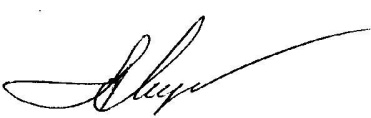   /Мусорин А. К./Секретарь заседания: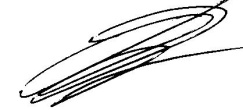 /Зимина В. Г./